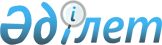 О внесении изменения в решение акима поселка Аксу от 22 февраля 2010 года № 1 "О переименовании улиц в поселке Аксу"Решение акима поселка Аксу акимата города Степногорска Акмолинской области от 5 января 2017 года № 1. Зарегистрировано Департаментом юстиции Акмолинской области 7 февраля 2017 года № 5738      Примечание РЦПИ.

      В тексте документа сохранена пунктуация и орфография оригинала.

      В соответствии с подпунктом 4) статьи 14 Закона Республики Казахстан от 8 декабря 1993 года "Об административно-территориальном устройстве Республики Казахстан", пунктом 2 статьи 35 Закона Республики Казахстан от 23 января 2001 года "О местном государственном управлении и самоуправлении в Республике Казахстан", аким поселка Аксу РЕШИЛ:

      1. Внести в решение акима поселка Аксу "О переименовании улиц в поселке Аксу" от 22 февраля 2010 года № 1 (зарегистрировано в Реестре государственной регистрации нормативных правовых актов № 1-2-128, опубликовано 13 мая 2010 года в региональных общественно-политических газетах "Степногорск ақшамы" и "Вечерний Степногорск") следующее изменение: 

      преамбулу вышеуказанного решения изложить в следующей редакции:

      "В соответствии с подпунктом 4) статьи 14 Закона Республики Казахстан 8 декабря 1993 года "Об административно-территориальном устройстве Республики Казахстан", пунктом 2 статьи 35 Закона Республики Казахстан от 23 января 2001 года "О местном государственном управлении и самоуправлении в Республике Казахстан", с учетом мнения населения, аким поселка Аксу РЕШИЛ:".

      2. Контроль за исполнением настоящего решения оставляю за собой.

      3. Настоящее решение акима поселка Аксу вступает в силу со дня государственной регистрации в Департаменте юстиции Акмолинской области и вводится в действие со дня официального опубликования.



      "СОГЛАСОВАНО"



      05.01.2017 г.



      05.01.2017 г.


					© 2012. РГП на ПХВ «Институт законодательства и правовой информации Республики Казахстан» Министерства юстиции Республики Казахстан
				
      Аким поселка Аксу

М.Смагулов

      Исполняющий обязанности

      руководителя государственного

      учреждения "Отдел культуры

      и развития языков

      города Степногорска"

Б.Айтпаева

      Руководитель государственного

      учреждения "Отдел архитектуры

      и градостроительства

      города Степногорска"

З.Картбаева
